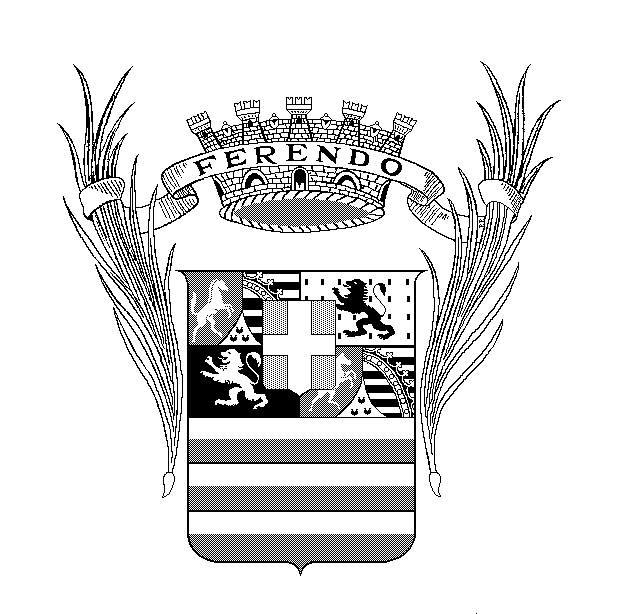 COMUNE DI CUNEOSETTORE ELABORAZIONE DATIED ATTIVITA’PRODUTTIVEVia Roma 28, 12100 CUNEOTel. 0171/4441 – Fax 0171/444211Ufficio.protocollo@comune.cuneo.itConsultazione di mercato finalizzata alla sostituzione di moduli applicativi in uso al Comune di Cuneo - DocumentazioneDa inviare a mezzo pec all’indirizzo:protocollo.comune.cuneo@legalmail.itPremessaIl Comune di Cuneo intende sostituire alcuni moduli applicativi del proprio Sistema Informativo attraverso l’acquisizione di una soluzione che risponda efficacemente alle esigenze dell’Ente in termini di requisiti tecnici e servizi di supporto. Con la presente Consultazione preliminare di mercato, ai sensi dell’art. 66 comma 1 del D.Lgs. 50/2016, il Comune di Cuneo intende:garantire la massima pubblicità all’iniziativa stessa al fine di assicurare la più ampia diffusione delle informazioni;ottenere la più efficace partecipazione da parte dei soggetti interessati;ricevere, da parte dei soggetti interessati, osservazioni e suggerimenti per una più compiuta conoscenza del mercato;pubblicizzare al meglio le caratteristiche qualitative e tecniche dei beni e servizi oggetto di analisi.Gli operatori economici interessati potranno perciò fornire il loro contributo – previa presa visione dell’informativa sulla privacy riportata al paragrafo successivo – compilando il questionario contenuto nel presente documento e inviandolo entro le ore 23.59 del giorno 25/01/2020 all’indirizzo e-mail protocollo.comune.cuneo@legalmail.it specificando nell’oggetto: “Progetto di sostituzione di moduli applicativi in uso al Comune di Cuneo”.Tutte le informazioni fornite con il presente documento saranno utilizzate ai soli fini dello sviluppo dell’iniziativa in oggetto.Nota bene: In considerazione della natura della Consultazione in corso e dei relativi fini di analisi è richiesto di omettere ovvero di non inserire tra le informazioni, elementi protetti da segreto industriale, know-how, proprietà intellettuale e/o industriale o analoga normativa.  Il Comune di Cuneo, in ragione di quanto di seguito previsto in materia di trattamento dei dati personali, si impegna a non divulgare a terzi le informazioni raccolte con il presente documento.L’invio del documento al recapito su indicato implica il consenso al trattamento dei dati forniti.Informativa sul trattamento dei dati personaliAi sensi dell'art. 13 del Regolamento europeo 2016/679 relativo alla protezione delle persone fisiche con riguardo al trattamento dei dati personali (nel seguito anche “Regolamento UE”), Vi informiamo che la raccolta ed il trattamento dei dati personali (d’ora in poi anche solo “Dati”) da Voi forniti sono effettuati al fine di consentire la Vostra partecipazione all’ attività di Consultazione del Mercato sopradetta, nell’ambito della quale, a titolo esemplificativo, rientrano la definizione della strategia di acquisto della merceologia, le ricerche di mercato nello specifico settore merceologico, le analisi economiche e statistiche. Il trattamento dei Dati per le anzidette finalità, improntato alla massima riservatezza e sicurezza nel rispetto della normativa nazionale e comunitaria vigente in materia di protezione dei dati personali, avrà luogo con modalità sia informatiche, sia cartacee. L'eventuale rifiuto di fornire i Dati in argomento comporta l'impossibilità di acquisire da parte Vostra, le informazioni per una più compiuta conoscenza del mercato relativamente alla Vostra azienda.I Dati saranno conservati in archivi informatici e cartacei per un periodo di tempo non superiore a quello necessario agli scopi per i quali sono stati raccolti o successivamente trattati, conformemente a quanto previsto dagli obblighi di legge.All’interessato vengono riconosciuti i diritti di cui agli artt. da 15 a 23 del Regolamento UE. In particolare, l’interessato ha il diritto di: i) revocare, in qualsiasi momento, il consenso; ii) ottenere la conferma che sia o meno in corso un trattamento di dati personali che lo riguardano, nonché l’accesso ai propri dati personali per conoscere la finalità del trattamento, la categoria di dati trattati, i destinatari o le categorie di destinatari cui i dati sono o saranno comunicati, il periodo di conservazione degli stessi o i criteri utilizzati per determinare tale periodo; iii) il diritto di chiedere, e nel caso ottenere, la rettifica e, ove possibile, la cancellazione o, ancora, la limitazione del trattamento e, infine, può opporsi, per motivi legittimi, al loro trattamento; iv) il diritto alla portabilità dei dati che sarà applicabile nei limiti di cui all’art. 20 del Regolamento UE. Se in caso di esercizio del diritto di accesso e dei diritti connessi previsti dagli artt. da 15 a 22 del Regolamento UE, la risposta all'istanza non perviene nei tempi indicati e/o non è soddisfacente, l'interessato potrà far valere i propri diritti innanzi all'autorità giudiziaria o rivolgendosi al Garante per la protezione dei dati personali mediante apposito ricorso, reclamo o segnalazione.L’invio al Comune di Cuneo del documento di Consultazione del Mercato implica il consenso al trattamento dei Dati personali forniti.Titolare del trattamento dei dati è il Comune di Cuneo, con sede in via Roma 28, Cuneo. Le richieste per l’esercizio dei diritti riconosciuti di cui agli artt. da 15 a 23 del Regolamento UE, potranno essere avanzate al Responsabile della protezione dei dati al seguente indirizzo di posta elettronica: dpo@comune.cuneo.it.Fabbisogni dell’Ente e breve descrizione dell’iniziativaIl Comune di Cuneo ha necessità di sostituire gli applicativi attualmente in uso alle seguenti aree:Risorse Umane (Gestione Giuridica ed Economica)Contabilità e Bilancio (Contabilità finanziaria e fiscale, Contabilità Economica, Controllo di Gestione, Procedura Patrimonio e Inventario)Affari Generali (Protocollo e Archivio, Atti Amministrativi e Albo on-line, Messi Notificatori)È inoltre prevista l’acquisizione dei servizi connessi quali, a titolo d’esempio:Installazione, attivazione e configurazione della soluzioneRecupero, normalizzazione dei dati in uso alle procedure attuali e migrazione nei nuovi archivi applicativiServizi di personalizzazione degli applicativi, quando difformi rispetto ai processi di lavoro dell’ente Servizi di formazione del personale dell’ente all’uso dei nuovi applicativiServizi di assistenza in remoto e in presenzaServizi di manutenzione correttiva ed adeguativa Servizi di manutenzione evolutivaIl servizio dovrà essere erogato in modalità SaaS tramite infrastruttura CSP qualificata da AgID.La presente Consultazione di Mercato ha quindi l’obiettivo di rendere noto agli Operatori di mercato delle suddette necessità dell’Ente e di realizzare l’acquisizione dei prodotti e servizi in oggetto secondo i migliori criteri tecnici e concorrenziali, attraverso l’esercizio della leale collaborazione tra pubblico e privato.QuestionarioAziendaFatturato globale minimo annuo riferito a ciascuno degli ultimi n. 3 esercizi finanziari (2016-2017-2018).Fatturato specifico di impresa per servizi analoghi a quelli oggetto di consultazione, riferito a ciascuno degli ultimi n. 3 esercizi finanziari (2016-2017-2018) in favore di Enti pubblici.Si riportino inoltre nella tabella sottostante, i dati di dettaglio relativi agli Enti pubblici in favore dei quali l’Operatore economico abbia erogato i servizi in argomento negli ultimi n. 3 esercizi finanziari (2016-2017-2018), completando le celle indicate e aggiungendo eventuali ulteriori righe.Indicare le certificazioni in possesso e in corso di validità dell’Azienda pertinenti all’ambito in oggetto (ISO, qualificazione CSP, ecc.).Elementi tecnici, architetturali e infrastrutturaliInserire qui una breve descrizione (massimo 1 pagina) della soluzione proposta e delle tecnologie di riferimento adottate dalla soluzione (system software, linguaggi di sviluppo e middleware). Esporre le misure attuate per la rispondenza agli standard di accessibilità previsti dagli articoli 53 e 71 del CAD (DLGS 82/2005 e s.m.i.) e in particolare dalla L. 4/2004 e s.m.i. (Legge Stanca).Esporre le misure attuate per garantire compliance della soluzione applicativa ai requisiti di sicurezza applicativa in aderenza alla legge D.lgs.196/2003, al Regolamento UE 679/2016 e decreto attuativo ed al CAD.Indicare gli eventuali plug-in necessari alla fruizione della soluzione (p.e. J2E, virtual machine) inclusi i componenti per la fruizione, ad esempio della protocollazione automatica di documenti scansionati o per la firma digitale, e le modalità di gestione degli stessi (possibilità di gestione centralizzata, ecc.).Indicare i requisiti minimi richiesti per le postazioni del comune al fine di garantire un’efficiente fruizione dei servizi SaaS.Il software dovrà essere installabile su cloud certificato CSP, indicare i requisiti architetturali minimi dell’infrastruttura del sistema sul quale il software potrà essere installato.Modalità di erogazione dei servizi connessiServizi di assistenza in remoto e in presenza: indicare i Livelli di Servizio garantiti per l’assistenza telefonica e la gestione del ticketing nei giorni feriali nell’orario 8.00-18.00.Installazione, attivazione e configurazione della soluzione: i nuovi moduli applicativi dovranno integrarsi nel Sistema Informativo dell’Ente e con i software esterni in uso da parte dell’Amministrazione. Indicare in maniera puntuale – inserendo anche eventuale breve descrizione - gli elementi e le informazioni minime di cui l’Operatore economico dovrebbe eventualmente essere messo a conoscenza al fine di garantire che tale integrazione venga compiuta in maniera completa ed efficace (p.e. architettura del Sistema ecc.).Recupero, normalizzazione e migrazione dei dati: tutti i dati gestiti dai moduli applicativi in oggetto, ovvero l’intero storico di cui il Comune di Cuneo dispone, dovranno essere recuperati, normalizzati e riversati nel nuovo database applicativo. Indicare in maniera puntuale – inserendo anche eventuale breve descrizione - gli elementi e le informazioni minime di cui l’Operatore economico dovrebbe eventualmente essere messo a conoscenza al fine di garantire che tale attività venga compiuta in maniera completa ed efficace (p.e. architettura dei database di partenza, eventuale condivisione dei dati oggetto di migrazione con moduli applicativi esclusi dalla fornitura in oggetto e loro caratteristiche, ecc.).Recupero, normalizzazione e migrazione dei dati: con riferimento al servizio di migrazione dei dati contabili antecedenti il 2015, esporre le soluzioni proposte per la fruibilità degli stessi attraverso il nuovo applicativo.Requisiti relativi alle funzionalitàFunzionalità comuni a tutti i moduli applicativi – Esporre le funzionalità disponibili per l’esportazione dei dati gestiti tramite i moduli applicativi, con particolare riferimento a: eventuale possibilità, da parte dell’utente, di selezionare le voci da esportare in maniera autonoma e altamente personalizzata (senza l’intervento dei tecnici del fornitore), formati di export modificabili, ecc.Funzionalità comuni a tutti i moduli applicativi – Indicare e descrivere l’eventuale disponibilità di un modulo di Business Intelligence, anche non compreso nei moduli in oggetto, integrato / integrabile con la fornitura in oggetto e specificare le categorie di dati / moduli con le quali si integra.Funzionalità comuni a tutti i moduli applicativi – Indicare la disponibilità e le principali funzionalità – con riferimento a ciascun modulo applicativo in oggetto - per la fruizione della soluzione tramite dispositivi mobili Android e iOS.Accessibilità - Indicare le funzionalità rese accessibili da soggetti non vedenti / ipovedenti e le relative utilities (p.e. Jaws, VoiceOver, ecc.) per le quali è testata la compatibilità, con particolare riferimento agli strumenti di generazione e consultazione della reportistica e con le funzionalità ad uso dei dipendenti dell’Amministrazione (p.e. portale del dipendente).Patrimonio – In relazione alla gestione delle alienazioni parziali, esporre le modalità rese disponibili dall’applicativo per gestione delle stesse (funzionalità di frazionamento / necessità di registrare i beni che possano essere oggetto di tale procedura come cespiti distinti, ecc.).Patrimonio – Indicare la disponibilità e descrivere le funzionalità e specifiche di strumenti per la gestione dell’inventario tramite dispositivi mobili Android e iOS (compresi QRCode / BarCode generati tramite modulo deputato alla gestione del Patrimonio, scansione dei tag tramite app per aggiornamento dell’inventario).Atti Amministrativi – Esporre la funzionalità disponibile per l’oscuramento dei dati identificativi delle persone fisiche destinatarie dei provvedimenti di cui all’. art 26 del D.Lgs. 33/2013 nei casi previsti dallo stesso.Contabilità – Indicare se il modulo è integrato col sistema SIOPE+ e se si utilizza un servizio di intermediazione.Contabilità – Esporre le modalità e funzionalità per la contabilizzazione degli stipendi e la generazione delle buste paga.Contabilità – Indicare se le funzionalità del modulo permettono l’inserimento di accertamenti multipli in un’unica fattura.Contabilità – Esporre le funzionalità per la redazione del Bilancio Consolidato e indicare se il servizio è esterno alla soluzione proposta.Controllo di gestione - Esporre le funzionalità integrate nella soluzione proposta, per la gestione degli obiettivi dei dirigenti e della Relazione sulla performance.Risorse Umane – Indicare ed esporre le funzionalità per la gestione e richiesta dei permessi e ferie (compresi congedi parentali) e per l’indicazione preventiva delle disponibilità degli stessi, in fase di richiesta da parte dell’utente.Risorse Umane – Il Comune necessita di modalità adeguate alla gestione e al conteggio dell’orario del personale in funzione dell’ampia flessibilità settimanale. Si richiede di esporre le funzionalità del modulo dedicate a tale scopo. Risorse Umane – Indicare se la soluzione proposta supporta la gestione on-line delle procedure concorsuali interne e per assunzioni.Modalità di licensing e dimensionamento economicoEsporre le modalità di licensing e listino prezzi di riferimento della soluzione applicativa. Specificare inoltre i servizi inclusi in tali prezzi di riferimento.DATI DELL’AZIENDADATI DELL’AZIENDAAziendaIndirizzoNome e cognome del referenteRuolo in aziendaTelefonoFaxIndirizzo e-mailData compilazione del questionario#OggettoEnteDurataValore1234